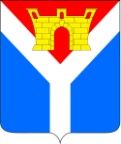 АДМИНИСТРАЦИЯУСТЬ-ЛАБИНСКОГО ГОРОДСКОГО ПОСЕЛЕНИЯУСТЬ-ЛАБИНСКОГО РАЙОНАП О С Т А Н О В Л Е Н И Еот 25.05.2022							                             № 325г.Усть-ЛабинскО проведении на территории Усть-Лабинского городского поселения Усть-Лабинского района военно-исторической реконструкции, посвященной Дню ПобедыВ целях обеспечения безопасности дорожного движения в период проведения праздничного мероприятия, посвященного Дню образования             Усть-Лабинского района, в соответствии с Федеральным законом от                                  10 декабря 1995 г. № 196 - ФЗ «О безопасности дорожного движения», статьей 14 Федерального закона от 6 октября 2003 г. № 131-ФЗ «Об общих принципах организации местного самоуправления в Российской Федерации»,                                  п о с т а н о в л я ю:1. Провести в г. Усть-Лабинске 5 июня 2022 года с 9-00 до 15-00 часов военно-историческую реконструкцию, посвященную Дню Победы.2. Временно ограничить дорожное движение транспортных средств на пересечении ул. Спортивной и ул. Шоссейной в г. Усть-Лабинске 5 июня 2022 года в период с 08-30 часов по 16-00 часов. 3. Рекомендовать:1) отделу Министерства внутренних дел России по 
Усть-Лабинскому району (Пачков Г.А.) выполнить мероприятия по ограничению движения автомобильного транспорта, обеспечить контроль соблюдения Правил дорожного движения и охрану общественного порядка на месте проведения праздничного мероприятия.2) исполняющему обязанности главного врача МБУЗ «Центральная районная больница» Усть-Лабинского района Рысухину С.В. с целью эффективного оказания возможной экстренной медицинской помощи обеспечить дежурство машины скорой помощи на территории, прилегающей к парку «Форест» 5 июня 2022 года с 09-00 до 15-00 часов.4. Рекомендовать исполняющему обязанности начальника 105 ПСЧ 7 ПСО ФПС ГПС ГУ МЧС России по Краснодарскому краю Живенко А.А. обеспечить дежурство пожарной машины на территории, прилегающей к парку «Форест»                       5 июня 2022 года с 09-00 до 15-00 часов с целью неукоснительного соблюдения правил противопожарной безопасности в местах массового скопления людей.5. Отделу по общим и организационным вопросам администрации 
Усть-Лабинского городского поселения Усть-Лабинского района 
(Владимирова М.А.) обнародовать настоящее постановление на официальном сайте администрации Усть-Лабинского городского поселения Усть-Лабинского района в информационно-телекоммуникационной сети «Интернет» и на информационных стендах муниципального бюджетного учреждения культуры «Центральная районная библиотека муниципального образования 
Усть-Лабинский район».6. Контроль за выполнением настоящего постановления возложить на заместителя главы Усть-Лабинского городского поселения Усть-Лабинского района Титаренко А.Г.7. Постановление вступает в силу после его официального обнародования.Глава Усть-Лабинского городского поселенияУсть-Лабинского района                                                                 С.А. Гайнюченко